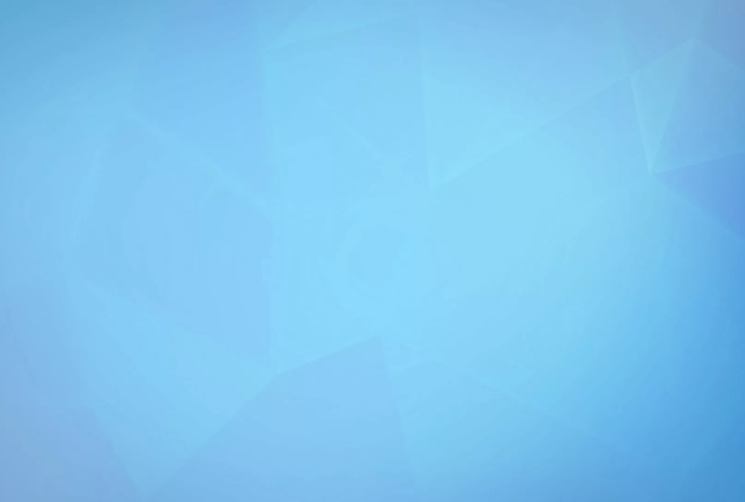 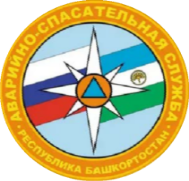 Зарядное устройство. Так ли оно безопасно, как кажется?

Каждый из нас в своей повседневной жизни использует зарядное устройство для мобильного телефона и очень часто в спешке, просто взяв телефон, убегает из дома, идет заниматься личными делами, даже не задумываясь о том, безопасно ли оставлять устройство включенным в сеть?

Неиспользуемое зарядное устройство, оставленное в розетке, является нарушением техники безопасности. Если зарядное устройство неисправно, достаточно скачка напряжения и может произойти замыкание, как следствие возгорание.

Нельзя подключать технику, в том числе и зарядное устройство, к сети во время грозы. Лучше вообще отключить электропитание в доме.
Зарядное устройство продолжает потреблять электричество, даже после отключения гаджета. Из-за этого может нагреваться проводка, что особенно опасно для деревянных домов. Важно наблюдать и за тем, нагревается ли само зарядное устройство после отключения техники, так как это может указывать на его неисправность.

Берегите свой дом! Соблюдайте правила пожарной безопасности!
При обнаружении пожара или признаков горения немедленно сообщите об этом по телефону «112».

НАДО ПОМНИТЬ: только при соблюдении требований правил пожарной безопасности снижается вероятность пожаров и тяжёлых последствий! Кроме того, застраховав своё имущество от пожаров и других чрезвычайных происшествий, вы минимизируете свои потенциальные потери!В любой экстренной ситуации звоните по номерам: 1128 34777 2 14 14 - ЗПСО (с. Малояз) имени генерала А.Ф. Ахметханова8 34777 2 13 33 - ЗПСО (с. Малояз) имени генерала А.Ф. Ахметханова